Как подать заявление о назначении пенсии через Портал государственных услуг РФДоступ к Порталу государственных услуг www.gosuslugi.ru имеют пользователи, прошедшие регистрацию в Единой системе идентификации и аутентификации (ЕСИА) или на сайте www.gosuslugi.ru.Регистрацию в ЕСИА или на сайте www.gosuslugi.ru можно пройти самостоятельно или в уполномоченном органе (территориальном органе ПФР или  Многофунциональном центре). Для регистрации необходимы паспорт и страховое свидетельство.После самостоятельной регистрации необходимо подтвердить учетную запись, для чего с паспортом и страховым свидетельством следует обратиться в территориальный орган ПФР или в Многофунциональный центр.После подтверждения учетной записи Вы получите СМС-сообщение с паролем для входа на сайт www.gosuslugi.ru.На главной странице в строку поиска введите «пенсионный фонд», осуществите вход на портал Госуслуг, используя полученный через           СМС-сообщение пароль.В  меню электронных услуг и сервисов ПФР выбрать «Установление пенсии»     «Назначение пенсии». Выберите тип получения услуги «Электронная услуга», нажмите «Получить услугу».Подача заявления о назначении пенсии состоит из шагов, выполняемых последовательно.Обратите внимание!!! Каждый шаг предусматривает заполнение полей. Поля, обозначенные значком: «»  - обязательны для заполнения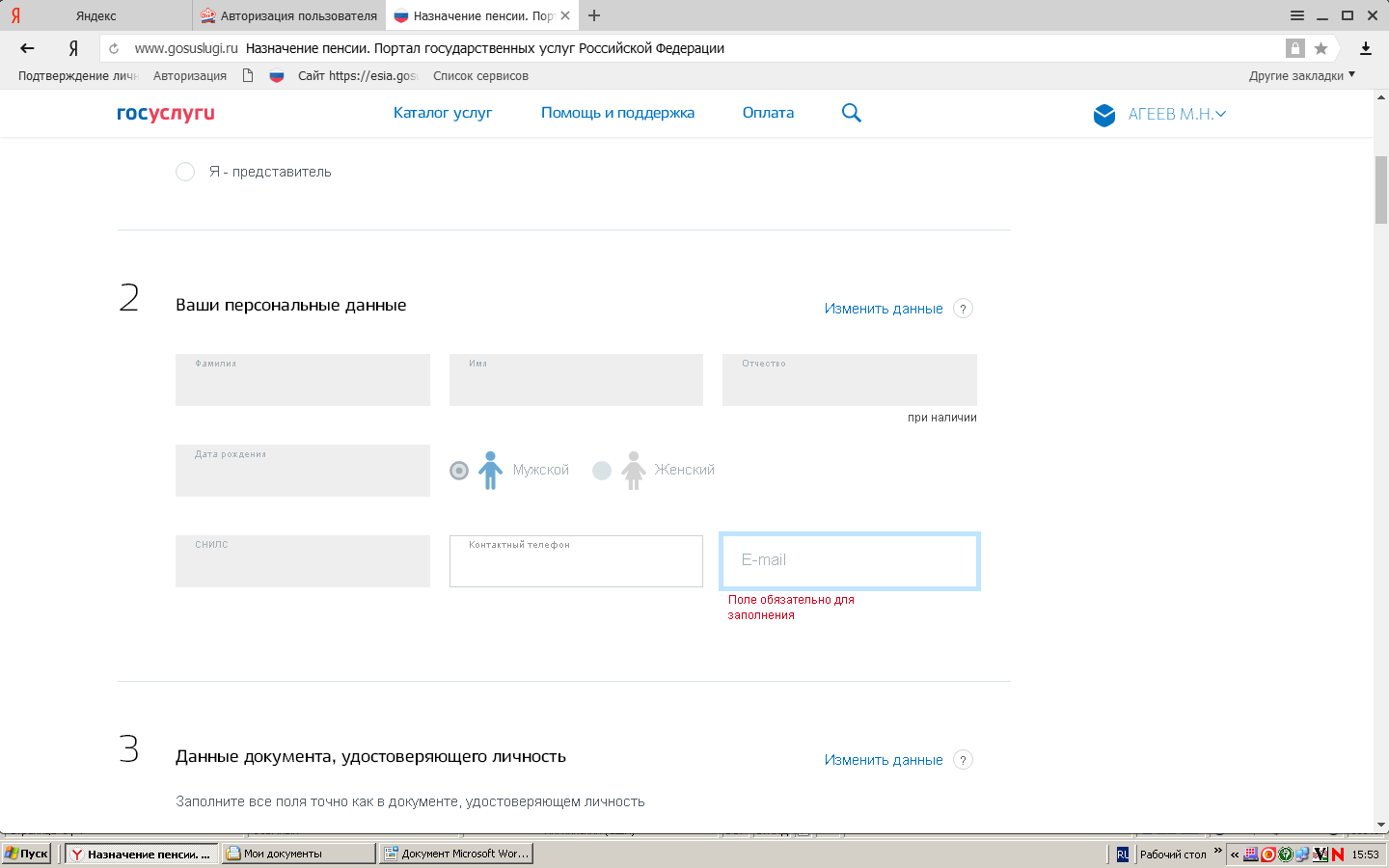  «» - заполняются автоматически и защищены от редактирования«» - заполняются из справочника, раскрывающегося нажатием на указанный значок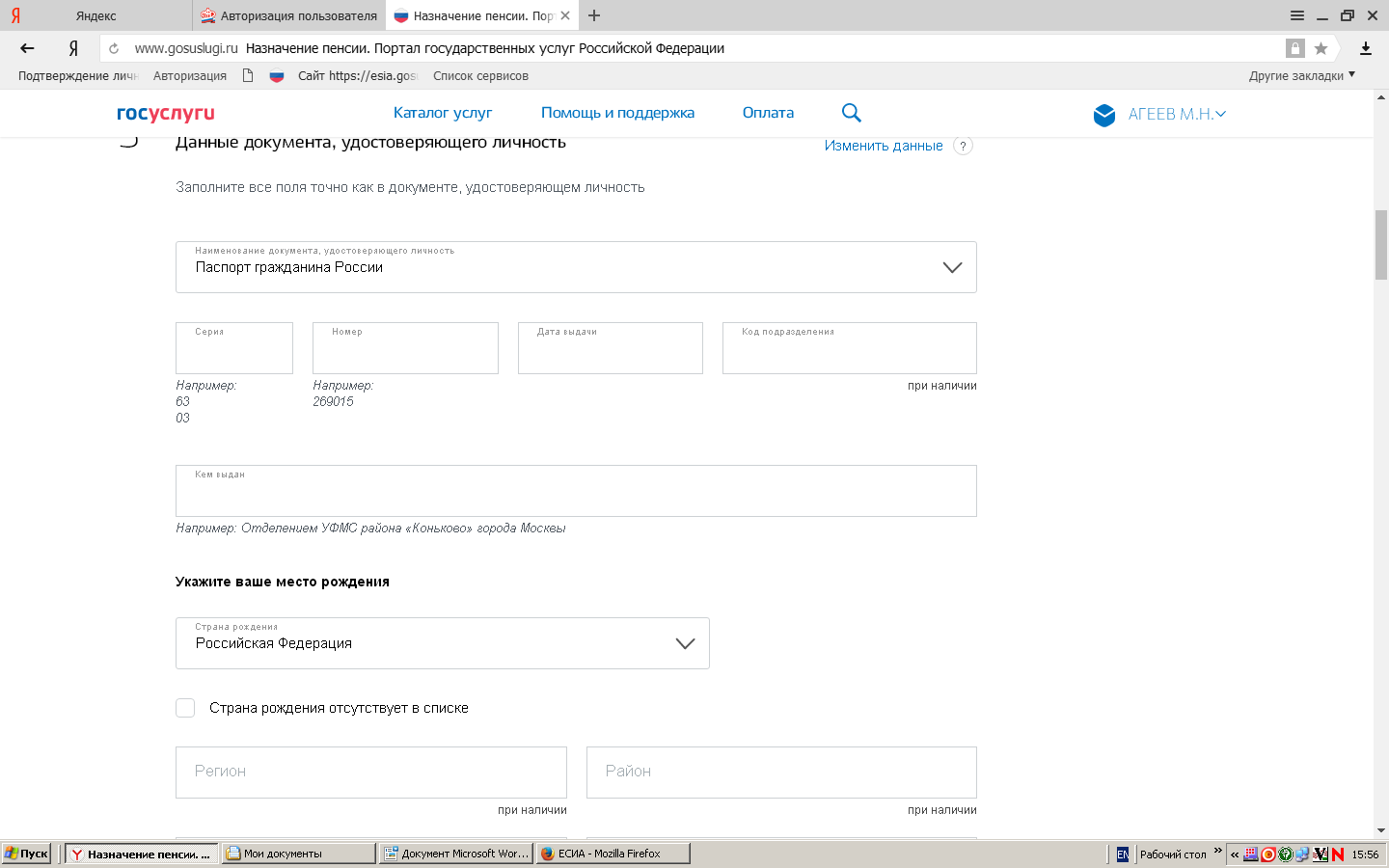 9. После заполнения «Ваших данных» выберите вид пенсии, а также ответьте на предложенные вопросы.10.Важно!!! Внимательно ознакомьтесь с информацией во вкладке «Информирование заявителя», отметьте галочкой поле «Я предупрежден».11. После завершения заполнения заявления нажмите «Отправить». 12. Во вкладке «Лента уведомлений» проверьте постановку заявления в очередь на обработку и следите за историей рассмотрения заявления.